克里米亚克里米亚共和国唯一国企 - «黑海石油»市场营销部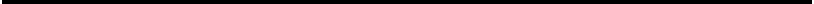 Исх № __________ от _______________销售部亲爱的先生,克里米亚共和国唯一国企 – 黑海石油公司计划采购Varco BJ – ROTARY SLIPS – 5 1/2”, 2/7”公司的卡瓦配件,其规格在附件中.请贵方在2016年4月20号之前将报价寄到这个地方: 俄罗斯联邦克里米亚,辛菲罗波尔城基洛夫街道52号,销售部副经理Корнеев Дмитрий Александрович收,邮编:295000;号码: +7 (3652) 66-70-00,或者发到kornejev@gas.crimea.ru.这个邮箱.至于技术问题,请致电我们的总工程师Струтинский Роман Ярославович,电话是+7 36558-9-94-94.请告知产品的价格,包括机器的价格,服务费,增值税,以及最低可支付的定金(按交货实际情况付款),报价的期限,发货时间和发货条件.  价格中包括运货到俄罗斯联邦克里米亚黑海石油公司总部的运费,总部地址为:俄罗斯联邦克里米亚基辅街道7号采石场.期待您的答复.希望与您有机会合作.此致,敬礼营销部副经理Корнеев Д.А.Varco BJ - ROTARY SLIPS - 5 1/2", 2 7/8"卡瓦配件的型号编号名称目录编号单位.数量п/п1滑块(slips) - 51/2" Insert Set - SDL, SDXL Rotary2170-54台72滑块(slips) - 27/8" Insert set 2 7/8" SDML Rotary2160-31台23滑块(slips) - 3 ½" SDML 2⅞" insert滑块(slips) - 3 ½" SDML 2⅞" insert2161-30台44滑块(slips) - 5½" SDXL 5" insert滑块(slips) - 5½" SDXL 5" insert2169-54台25滑块(slips) Safety Clamps Varco, GripDie滑块(slips) Safety Clamps Varco, GripDie3310台306滑块(slips) BJ Tong Die Blue Diamond 型号HT-65悬挂机滑块(slips) BJ Tong Die Blue Diamond 型号HT-65悬挂机16402-6台60